УтверждаюЗаместитель министра финансовРоссийской ФедерацииП.В.ЧЕРНОМОРД30 августа 1993 г. N 104ТИПОВЫЕ ПРАВИЛАЭКСПЛУАТАЦИИ КОНТРОЛЬНО-КАССОВЫХ МАШИН ПРИ ОСУЩЕСТВЛЕНИИДЕНЕЖНЫХ РАСЧЕТОВ С НАСЕЛЕНИЕМВ соответствии с Законом Российской Федерации "О применении контрольно - кассовых машин при осуществлении денежных расчетов с населением" от 18.06.93 N 5215-1 Министерство финансов Российской Федерации устанавливает следующие Типовые правила эксплуатации контрольно - кассовых машин при осуществлении денежных расчетов с населением.I. Общие положенияПри денежных расчетах с покупателями (клиентами) применяются два типа кассовых машин: электромеханические кассовые машины и электронные контрольно - регистрирующие машины (ЭКРМ). Контрольно - кассовая машина является счетно - суммирующим, вычислительным и чекопечатающим устройством.На предприятиях разрешается эксплуатация только тех типов контрольно - кассовых машин, серийные образцы которых прошли испытания в установленном порядке и внесены в Госреестр.Ввод в эксплуатацию, техническое обслуживание, ремонт и списание кассовых машин должны производиться заводами - изготовителями или специализированными предприятиями, техническими центрами, наделенными соответствующими правами по данному роду деятельности.Контрольно - кассовые машины, используемые для денежных расчетов с населением, подлежат регистрации в налоговых органах по месту нахождения предприятия.Контроль за соблюдением правил использования контрольно - кассовых машин, за полнотой учета выручки денежных средств на предприятиях осуществляют налоговые службы.II. Правила эксплуатации2.1. К работе на кассовой машине допускаются лица, освоившие правила по эксплуатации кассовых машин в объеме технического минимума и изучившие настоящие "Типовые правила". С лицами, допущенными к работе, заключается договор о материальной ответственности.2.2. На каждой кассовой машине имеется свой заводской номер (на маркировочной табличке), который обязательно указывается во всех документах, относящихся к данной машине (кассовом чеке, отчетной ведомости, паспорте, "Книге кассира - операциониста" и др.), а также документах, отражающих перемещение кассовой машины (отправку в ремонт, передачу другому предприятию и т.п.).2.3. Кассовая машина должна иметь паспорт установленной формы, в который заносятся сведения о вводе машины в эксплуатацию, среднем и капитальном ремонтах. В паспорте указываются реквизит данного клише с обозначением наименования предприятия и номера кассы.2.4. Перевод показаний суммирующих денежных счетчиков на нули (гашение) может производиться при вводе в эксплуатацию новой машины и при инвентаризации, а при необходимости, в случае ремонта денежных счетчиков в мастерских только по согласованию с контролирующей организацией с обязательным участием ее представителя. Под контролирующей организацией понимаются органы Государственной налоговой службы Российской Федерации.2.5. Перевод показаний суммирующих денежных счетчиков, контроль счетчиков до и после их перевода на нули оформляется актом по форме N 26 (приложение N 1) в двух экземплярах, один из которых, как контрольный, передается в бухгалтерию контролирующей организации, а второй остается в данном предприятии (магазине, кафе и пр.).2.6. Передача машины в другое предприятие или мастерскую для ремонта и обратно производится по накладной и оформляется актом по форме N 27 (приложение N 2), в котором фиксируются показания секционных и контрольных счетчиков (регистров). Накладная и акт не позднее следующего дня сдаются в бухгалтерию предприятия. Соответствующая отметка об этом делается в "Книге кассира - операциониста" в конце записи за день. Вместе с машиной передается и ее паспорт, в котором дается соответствующая запись.2.7. При ремонте денежных счетчиков непосредственно в предприятиях также составляется акт по форме N 27 с записью показаний денежных и контрольных счетчиков до и после ремонта.2.8. Запасные машины до ввода их в эксплуатацию хранятся хорошо смазанными для защиты от коррозии, закрытыми чехлами на полках или стеллажах. Климатические параметры помещения должны соответствовать указанным в руководстве по эксплуатации.III. Подготовка кассовых машин к работе3.1. Ввод в эксплуатацию новых машин производит механик из организации, осуществляющей гарантийное и техническое обслуживание и ремонт данного типа машин. При вводе в эксплуатацию электронных контрольно - регистрирующих машин и кассовых терминалов необходимо присутствие программиста - электроника. Механик (программист) должен иметь удостоверение на право технического обслуживания и ремонта машин данного типа и предъявлять его руководству предприятия, учреждения.3.1.1. При вводе машин в эксплуатацию должны присутствовать кассиры как материально ответственные лица.3.2. Механик по ремонту кассовых машин (при необходимости программист-электроник) производит проверку исправности, опробование кассовой машины в работе и оформляет передачу ее в эксплуатацию, заполняя все данные в заводском паспорте.Механик обязан опломбировать машину после установки фирменного клише с наименованием предприятия и номером расчетного узла либо ввести его в программу машины.3.3. До включения кассовых машин в действие замок должен быть закрыт, а ключ (кроме ключей для перевода секционных денежных счетчиков на нули) хранится у директора предприятия. Ключи для перевода денежных счетчиков на нули передаются директором (заведующим) предприятия контролирующей организации - налоговой инспекции, где хранятся в сейфах и выдаются по письменному распоряжению руководителя и главного бухгалтера этой организации специалисту, уполномоченному лицу для проведения проверки.3.4. На кассовую машину администрация заводит "Книгу кассира - операциониста" по форме N 24 (приложение 3), которая должны быть прошнурована, пронумерована и скреплена подписями налогового инспектора, директора и главного (старшего) бухгалтера предприятия и печатью. Однако "Книга кассира - операциониста" не заменяет кассового отчета (форма N 25).3.5. При установке кассовых машин на прилавках магазинов или для работы официанта "Книга кассира - операциониста" ведется по сокращенной форме N 24-а (приложение 4).3.6. Допускается ведение общей книги на все машины. В таком случае записи должны производиться в порядке нумерации всех касс (NN 1, 2, 3 и т.д.) с указанием в числителе - заводского номера кассовой машины, показатели счетчиков недействующих кассовых машин ежедневно повторяются с указанием причин бездействия (в запасе, в ремонте и т.п.) и заверяются подписью представителя администрации предприятия.Все записи в книге производятся в хронологическом порядке чернилами, без помарок. При внесении в книгу исправлений они должны оговариваться и заверяться подписями кассира - операциониста, директора (заведующего) и главного (старшего) бухгалтера.3.7. Паспорт кассовой машины, "Книга кассира - операциониста", акты и другие документы хранятся у директора (заведующего) предприятия, его заместителя или главного (старшего) бухгалтера.3.8. Перед началом работы на кассовой машине:кассир получает у директора (заведующего) предприятия, его заместителя или главного (старшего) кассира все необходимое для работы (ключи от кассовой кабины, ключи от привода кассовой машины и от денежного ящика, разменную монету и купюры в количестве, необходимом для расчетов с покупателями, принадлежности для работы и обслуживания машины под роспись).3.8.1. Директор (заведующий) предприятия либо его заместитель, дежурный администратор обязан:- открыть замок привода и счетчиков машины и вместе с кассиром снять показания (получить отчетную ведомость) секционных и контрольных счетчиков и сверить их с показаниями, записанными в "Книгу кассира - операциониста" за предыдущий день;- убедиться в совпадении показаний и занести их в книгу за текущий день на начало работы и заверить своими подписями;- оформить начало контрольной ленты, указав на ней тип и заводской номер машины, дату и время начала работы, показания секционных и контрольных счетчиков (регистров), данные на контрольной ленте заверить подписями и закрыть замок показаний денежных счетчиков;- выдать кассирам (контролерам - кассирам, продавцам, официантам) ключи от замка привода машины;- дать указание кассиру о мерах по предупреждению подделки чеков (шифровка чеков, определенный цвет используемой чековой ленты, предельная сумма чека и т.п.);- обеспечить кассира разменной монетой и купюрами в пределах размера остатка денежных средств по кассе в количестве, необходимом для расчета с покупателями, а также чековыми лентами соответствующих размеров, красящей лентой и другими расходными материалами, предусмотренными для данного типа машины;- дать указание кассиру (контролеру - кассиру, продавцу, официанту и др.) о начале работы, убедившись в исправности машины и готовности рабочего места к началу работы.3.8.2. Кассир (контролер - кассир, продавец, официант и др.) обязан:- проверить исправность блокирующих устройств, заправить чековую и контрольную ленту, установить дататор на текущую дату, перевести нумератор на нули;- включить машину в электросеть и получением нулевого чека проверить ее работу от электропривода;- напечатать два-три чека без обозначения суммы (нулевых) с целью проверки четкости печатания реквизитов на чековой и контрольной лентах и правильность установки дататора и нумератора;- нулевые чеки приложить в конце дня к кассовому отчету;- протереть кожух сухой тряпкой и установить со стороны покупателя (клиента) табличку со своей фамилией;- разместить необходимый для работы инвентарь (микрокалькулятор).IV. Работа кассира в течение смены4.1. Кассир-операционист или другое материально ответственное лицо (контролер-кассир, официант, продавец, буфетчик, приемщик заказов и др.) обязаны:- обеспечить тщательный уход и бережное обращение с машиной, содержать ее в чистоте и порядке;- осуществлять операции ввода сумм в соответствии с руководством по эксплуатации на данный тип кассовых машин;- для одного покупателя (клиента) определить общую сумму покупки, услуги по показанию индикатора кассовой машины или с помощью счетных устройств и назвать ее покупателю (клиенту);- получить от покупателей (клиентов) деньги за товары или оказанные услуги согласно сумме, называемой покупателем (клиентом), обозначенной в прейскуранте на оказываемые услуги, ценнике на продаваемый товар, в предприятиях общественного питания обозначенной в меню, или ценников в следующем порядке:а) четко назвать сумму полученных денег и положить эти деньги отдельно на виду у покупателя (клиента);б) напечатать чек - при расчетах с использованием контрольно - кассовой машины;в) назвать сумму причитающейся сдачи и выдать ее покупателю (клиенту) вместе с чеком (при этом бумажные купюры и разменную монету выдать одновременно).4.2. Чеки контрольно - кассовых машин на приобретение товара действительны только в день их выдачи покупателю (клиенту). Кассир-операционист может выдавать деньги по возвращенным покупателями (клиентами) чекам только при наличии на чеке подписи директора (заведующего) или его заместителя и только по чеку, выданному в данной кассе.4.3. В случае ошибки кассира - операциониста:- при вводе суммы и невозможности погашения чека в течение смены неиспользованный чек актируется в конце смены;- в выдаче сдачи покупателю (клиенту) при возникновении спора покупатель имеет право потребовать у администрации снятия кассы;- составить и оформить совместно с администрацией предприятия акт по форме N 54 (приложение N 5) о возврате денежных сумм покупателям (клиентам) по неиспользованным кассовым чекам, погасить их, наклеить на лист бумаги и вместе с актом сдать в бухгалтерию (где они хранятся при текстовых документах за данное число);- записать в "Книгу кассира - операциониста" суммы, выплаченные по возвращенным покупателями (клиентами) чекам, и количество напечатанных на день нулевых чеков;- кассир-операционист не имеет права: снимать кассу без разрешения администрации;- не выдавать кассовый чек покупателю (клиенту).4.4. В случае установки кассы на рабочем месте продавца, приемщика заказов на них распространяются обязанности кассира - операциониста.4.5. Кассир имеет право:- в течение смены по указанию директора (зам. директора) изменять шифр, применять штампы и оттиски "погашено", "счет", "контроль" и т.п.;- получать распечатки по кассовой машине;- изменять совместно с программистом (оператором) шифр в кассовой машине.При возникновении неисправностей кассир обязан:- выключить кассовую машину;- вызвать с помощью установленной в кабине сигнализации представителя администрации;- совместно с представителем администрации определить характер неисправности;- в случае неясного печатания реквизитов на чеке, невыхода чека или обрыва контрольной ленты совместно с представителями администрации проверить оттиски чека на контрольной ленте, подписать чек (если чек не вышел, вместо него получить нулевой), указав на обороте правильную сумму (рубли прописью, копейки цифрами) и после проверки отсутствия пропусков нумерации подписать места обрыва контрольной ленты;- в случае невозможности дальнейшей работы из-за неисправности кассовой машины кассир совместно с представителем администрации оформляет окончание работы на данной кассовой машине так же, как при окончании смены, с отметкой в "Книге кассира - операциониста" на данную кассовую машину время и причину окончания работы.Администрация при невозможности устранения неисправности силами кассира вызывает технического специалиста (механика, программиста, специалиста по электронике, систем управления, связи), сделав соответствующую запись в журнале вызова технического специалиста и регистрации выполненных работ (приложение N 6, форма N 30).4.7. Кассиру запрещается:- работать без контрольной ленты или склеивать в местах обрыва;- допускать посторонних лиц в помещение кассы к кассовой машине, кроме директора (заведующего) предприятия, его заместителя, бухгалтера, дежурного администратора и с их разрешения технического специалиста или контролирующее лицо для проверки кассы;- покидать кассовую кабину без уведомления администрации и не отключив кассовую машину, не закрыв на ключ кассовую кабину, кассовую машину. В случае необходимости покинуть кассовую кабину все ключи (от кабины, рабочий ключ от кассовой машины и денежного ящика) должны находиться у кассира;- самостоятельно вносить изменения в программу работы кассового терминала (для чего последний должен иметь защиту от несанкционированного доступа);- не должен иметь в кассе личных денег и денег, не учтенных через кассовую машину (кроме денег, выданных перед началом работы).V. Особенности безналичного расчета с покупателями5.1. Расчет посредством расчетных чеков учреждений Сбербанков.Расчетный чек имеет серию и номер и представляет собой бланк установленного образца. На нем указывается сумма, на которую выдан чек (цифрами и прописью), фамилия, имя и отчество владельца чека, реквизиты учреждения банка, выдавшего чек, и срок действия чека. Расчетный чек заверяется подписями работников банковского учреждения и гербовой печатью с указанием даты выдачи.При предъявлении расчетного чека в уплату за товар контролер-кассир проверяет соответствие бланка чека установленному образцу, отсутствие подчисток, исправлений текста и суммы чека, соответствие контрольных цифр сумме, записанной на чеке, срок действия чека, наличие четкого оттиска гербовой печати и подписей работников банковского учреждения, после чего удостоверяется в личности предъявителя чека по паспорту или заменяющему паспорт документу.Предприятие торговли несет материальную ответственность за прием и уплату за товар расчетного чека, заполненного с нарушениями "Инструкции о порядке применения расчетных чеков".После проверки и принятия расчетного чека в уплату за товар контролер-кассир ставит на обороте штамп с текстом "Чек принят в уплату за товар", с указанием номера и наименования магазина и даты приема чека, расписывается на штампе, а также отмечает в специальной ведомости данные о предъявленном покупателем паспорте или заменяющем его документе. После чего пробивает сумму, указанную в чеке, через кассовую машину на вторую секцию (пароль), по которой пробиваются только безналичные расчеты, и выдает кассовый чек.Расчетные чеки (относится и к чековым книжкам), принятые в уплату за товары, магазин сдает в обслуживающее его учреждение банка вместе с денежной выручкой через инкассатора банка.5.2. Расчет посредством чековых книжек.Чековая книжка выписывается на любую сумму в пределах имеющихся средств вкладчика на счете в банковском учреждении.Чековая книжка - именной документ. В ней указываются фамилия, имя и отчество владельца, номер отделения банка, выдающего книжку, количество чеков, имеющихся в книжке, их серия и собственные номера. Указываются также номер счета, на основании которого выдана чековая книжка, и сумма, на которую она выдана. Дата и срок действия книжки заверяются подписями работников банковского учреждения и печатью этого учреждения. Чековая книжка имеет установленный срок действия, который может быть продлен, о чем делается соответствующая запись, которая заверяется подписью работника банковского учреждения и печатью.На каждом чеке указаны порядковый номер, серия и собственный номер чека, а на оборотной стороне - номер банковского учреждения, его местонахождение, номер счета по вкладу и другие данные, относящиеся к банковскому учреждению. Каждый чек имеет в книжке корешок под тем же номером.При покупке товара владелец чековой книжки заполняет чек и корешок к нему. Заполненный чек, не отделенный от чековой книжки, вместе с паспортом предъявляется кассиру в уплату за товар.При приемке чека кассир удостоверяется в личности владельца чековой книжки и сверяет данные с соответствующей записью на оборотной стороне чека и заверяет эту подпись своей подписью. Проверяет срок действия чековой книжки, а также правильность заполнения аналогично изложенному при работе с чеками.Правильно заполненный чек в уплату за товар принимает кассир, отделив его от чековой книжки. Делает отметку (проставляет оттиск штампа магазина) на обороте чека с указанием даты его приема (месяц прописью) и расписывается. При подготовке выручки к сдаче в банк на оборотной стороне препроводительной ведомости и накладной к сумме с денежной выручкой в графе "Перечень предъявленных чеков" указывают номера и серии чеков, номер счета и наименование чекодателей, сумму каждого чека и общую сумму всех чеков.5.3. Расчет посредством кредитных карточек.Кредитная карточка - пластиковый прямоугольник с магнитной полосой, которая вмещает данные, необходимые для расчетов за товар.При покупке товара вставляется в щель кассовой машины системного кассового терминала, имеющего связь с банком, по каналу связи сообщается номер счета владельца кредитной карточки, подтверждается его платежеспособность и дается команда на списание со счета указанной суммы (стоимости покупки или услуги). После чего карточка возвращается владельцу. При вводе кредитной карточки в машину набирается личный код, известный только владельцу.VI. Окончание работы на кассовой машине6.1. При закрытии предприятия или по прибытии инкассатора, если он по графику прибывает до закрытия предприятия, кассир должен:- подготовить денежную выручку и другие платежные документы;- составить кассовый отчет и сдать выручку вместе с кассовым отчетом по приходному ордеру старшему (главному) кассиру (в небольших предприятиях с одной - двумя кассами кассир сдает деньги непосредственно инкассатору банка).Представитель администрации в присутствии кассира снимает показания секционных и контрольных счетчиков (регистров), получает распечатку или вынимает из кассовой машины использованную в течение дня контрольную ленту. Представитель администрации подписывает конец контрольной ленты (распечатку), указав на ней тип и номер машины, показания секционных и контрольных счетчиков (регистров), дневную выручку, дату и время окончания работы.Отчетные ведомости показаний на конец рабочего дня вписываются в "Книгу кассира - операциониста".По показаниям секционных счетчиков (регистров) на начало и на конец определяется сумма выручки. Сумма выручки должна соответствовать показаниям денежных суммирующих счетчиков и контрольной ленте. Она должна совпадать с суммой, сданной кассиром - операционистом старшему кассиру и уложенной в инкассаторскую сумку с итоговым чеком контрольно - кассовой машины.После снятия показания счетчиков (регистров) либо распечатки, определения и проверки фактической суммы выручки делается запись в "Книге кассира - операциониста" и скрепляется подписями кассира и представителя администрации.6.2. При расхождении фактическая сумма выручки определяется путем сложения сумм, напечатанных на контрольной ленте. При расхождении результатов сложения сумм на контрольной ленте с выручкой, определенной по счетчикам (регистрам), представитель администрации с кассиром должен выяснить причину расхождений.Выявленные недостачи или излишки заносятся в соответствующие графы "Книги кассира - операциониста".По результатам проверки администрация предприятия в случае недостачи денежных средств должна принять меры к взысканию ее с виновных лиц в установленном порядке, а при наличии излишков денежных средств оприходовать их по учету с отнесением на результаты хозяйственной деятельности.6.3. Закончив оформление кассовых документов, кассир производит:- межремонтное обслуживание машины и готовит ее к следующему дню в соответствии с требованиями руководства по эксплуатации на данный тип кассовой техники.Кассиры (контролеры - кассиры, продавцы, официанты и др.), работающие на кассовых машинах, должны быть снабжены следующими принадлежностями по уходу за ними:- щетками для чистки шрифтов чекопечатающего механизма;- кистями для окраски подушек и валиков чекопечатающего механизма;- пинцетами для изъятия застрявших чековых лент;- формалином или другими средствами для периодической дезинфекции денежных ящиков кассовых аппаратов;- соответствующими ключами к кассовым машинам.Ключ для гашения технических прогонов должен находиться у старшего кассира.После проведения технического обслуживания кассир:- закрывает кассовую машину чехлом, предварительно отключив от питающей сети;- сдает ключи от кассовой машины, кассовой кабины директору (заведующему) предприятия, дежурному администратору или старшему (главному) кассиру на хранение под расписку.Старший (главный) кассир после получения всех необходимых документов составляет сводный отчет по форме N 25 (приложение 7) за текущий день.Сводный отчет вместе с актами, приходными, расходными ордерами передается им в бухгалтерию до начала работы следующей смены.6.4. Использованные кассовые чеки и копии товарных чеков хранятся у материально - ответственных лиц не менее 10 дней со дня продажи по ним товаров и проверки товарного отчета бухгалтерией.Использованные контрольные ленты хранятся в упакованном или опечатанном виде в бухгалтерии предприятия в течение 15 дней после проведения и подписания результатов последней инвентаризации, а в случае недостачи - до окончания рассмотрения дела.Данные в памяти вычислительной машины уничтожаются в сроки (3 года) не меньше вышеуказанных для электромеханических касс.Ответственность за хранение в течение указанного срока кассовых чеков, копий товарных чеков, контрольных лент и сохранение информации памяти машин несут директора (заведующие) и владельцы предприятий.После окончания установленного срока хранения использованные кассовые чеки, копии товарных чеков, контрольные ленты, распечатки сдаются по акту об их списании (уничтожении) организациям по заготовке вторичного сырья.VII. Обязанности обслуживающих организаций и механика(оператора) по ремонту и техническому обслуживаниюкассовых машинВ городах с развитой сетью торговых предприятий, оснащенных большим количеством контрольно - кассовых машин, следует организовывать и обеспечивать деятельность республиканских (республик в составе Российской Федерации) и региональных (краевых, областных, межрегиональных, районных, городских) технических центров по их ремонту и обслуживанию.7.1. Технический центр обязан:- направить представителя на предприятие (по его заявке) для вскрытия заводской упаковки и расконсервации приобретенной контрольно - кассовой машины;- обеспечить входной контроль новых кассовых машин, поступающих с заводов - изготовителей; провести необходимые работы по расконсервации, регулировке и техническому освидетельствованию, диагностике;- обеспечить надежное закрепление маркировочной таблички с заводским номером машины, исключающее ее замену;- опломбировать кассовые машины совместно с налоговой инспекцией;- изготовить и установить фирменное клише с наименованием торгового предприятия и номером расчетного узла (кассы) или ввести его программным методом;- произвести ввод машин в эксплуатацию и принять на техническое обслуживание;- производить ежегодное техническое обслуживание, технические освидетельствования и все виды ремонтов;- проводить списание изношенных и морально устаревших кассовых машин, их разборку и утилизацию.Техническое обслуживание машин осуществляется для поддержания в постоянной исправности, предупреждения выхода из строя при эксплуатации и продления срока службы. При организации технического обслуживания руководствуются соответствующими ГОСТами. Техническое обслуживание означает строгое соблюдение предусмотренных для каждого типа машин структуры планово-предупредительных ремонтов (ППР) и межремонтных сроков и включает: межремонтное обслуживание, осмотр машины, текущий и капитальный ремонты.Межремонтное обслуживание производится кассирами ежедневно.7.2. Обязанности механика по ремонту и техническому обслуживанию кассовых машин.Механик проводит плановые технические осмотры, включающие проверку состояния механизмов машины, устранение мелких неисправностей.7.2.1. Механик обязан:- предъявлять директору или представителю администрации или главному кассиру предприятия служебное удостоверение с фотокарточкой и с разрешения администрации предприятия произвести в присутствии кассира (контролера - кассира, продавца, официанта и др.) и главного (старшего) кассира осмотр и ремонт кассовой машины;- производить периодически осмотр и профилактический ремонт кассовой машины в соответствии со структурой ППР данной модели, смазку всех трущихся деталей и проверку работы чекопечатающего механизма (подачу чековой и контрольной ленты), работу нумератора, красящего приспособления, замков и других механизмов кассовой машины;- проверить блокировки машины;- заполнить журнал вызова технических специалистов и регистрации выполненных работ, сделав записи о проведенных работах в журнале и паспорте машины;- по окончании ремонта опломбировать (в случае снятия пломбы) своей пломбой и сообщить в налоговую инспекцию о необходимости пломбировки данной машины (работа на кассовой машине до установки новой пломбы налоговой инспекции запрещается);- установить и подключить (при необходимости) запасную кассовую машину;- в случае необходимости ремонта денежных и контрольных счетчиков указать руководству торгового предприятия о необходимости направить машину в ремонт в технический центр (или другую обслуживающую организацию).7.2.2. Ремонт и техническое обслуживание частными лицами запрещено.7.2.3. Ремонт кассовых машин производить только после снятия показаний денежных суммирующих и контрольных счетчиков и снятия пломбы с кожуха аппарата (при необходимости).7.2.4. Показания денежных и контрольных счетчиков по окончании ремонта проверяются, а кожух кассовой машины пломбируется. О результатах проверки машины и опломбирования кожуха составляется с участием механика акт по форме N 27 (приложение 2).7.3. Обязанности оператора по ремонту и техническому обслуживанию электронных кассовых терминалов и контрольно - регистрирующих машин.7.3.1. Специалисты по техническому обслуживанию и ремонту предъявляют директору (заведующему) предприятия, дежурному или главному (старшему) кассиру служебное удостоверение с фотокарточкой и, с разрешения администрации предприятия, производят в присутствии кассира (контролера - кассира, официанта) и главного (старшего) кассира осмотр, техническое обслуживание электронного кассового аппарата.Ввод в эксплуатацию проводится специализированной подрядной организацией по отдельному договору согласно формуляру на кассовую машину.7.3.2. Внесение изменений в программу работы электронной кассовой машины согласовывается с контролирующей организацией. Ремонт машины производится только после снятия показаний денежных суммирующих и контрольных счетчиков и при необходимости снятия пломбы с кожуха машины.По окончании ремонта показания денежных и контрольных счетчиков проверяются, а кожух кассового аппарата пломбируется. О результатах проверки и пломбирования кожуха кассовой машины составляется акт по форме N 27 с участием директора, кассира - операциониста, специалиста техцентра и представителя налоговой инспекции.7.3.3. Документы о неисправной работе денежных или контрольных счетчиков и заключение о пригодности электронной кассовой машины для дальнейшей работы или направлении ее в техцентр для ремонта подготавливает программист, заполняет паспорт на машину и журнал вызова технических специалистов и регистрации выполненных работ соответствующими записями.7.3.4. Настройка механизма печати осуществляется лицами, имеющими квалификационную группу по технике безопасности не ниже третьей. При настройке пользоваться инструкцией по настройке и приемке, руководством по эксплуатации, а при необходимости отдельные работы по технологическому прогону производить в цехах с проверкой на стендах.7.3.5. Работа по техническому обслуживанию и ремонту проводится специализированной организацией на договорных началах с потребителем. Гарантийный ремонт кассовой машины проводит завод-изготовитель или специализированная организация, имеющая договор с заводом - изготовителем за счет завода - изготовителя.7.3.6. Обслуживающие (сервисные) службы должны выдавать потребителю технический паспорт машины, а лица, обслуживающие кассовые машины, должны вносить в паспорт следующие данные:1) дата и время поступления заявки пользователя о ремонте;2) дата и время начала ремонта;3) общее описание результатов осмотра внешних повреждений машины (наличие или отсутствие печати на ленте обшивки машин и т.д.);описание проявлений (признаков) отказов, сбоев и т.п.;4) описание действий по ремонту или техническому обслуживанию машины, с вывозом машины из места ее установки или без вывоза;5) номер последнего выданного чека;6) дата и время окончания работы и подпись лица, выполняющего обслуживание;7) дата и время обратной доставки машины в случае, если работы производились не в месте установки машины.VIII. Правила техники безопасности8.1. При работе и техническом обслуживании кассовой машины необходимо кассиру - операционисту и техническим специалистам выполнять требования в отношении техники безопасности, изложенные в ПТБ, ПТЭ, ПУЭ, а также в руководстве по эксплуатации на данный вид кассовых машин, в том числе:- рабочее место кассира должно быть оборудовано так, чтобы исключить возможность соприкосновения работающего с токоведущими устройствами, шинами заземления, батареями отопления, водопроводными трубами;- включать машину в сеть следует через специальную розетку, которая должна быть заземлена;- не разрешается применять предохранители, не рассчитанные на ток, предусмотренный технической характеристикой данной машины, и включать машину в сеть без предохранителя (заменять предохранитель "жучком");- до включения электромеханической машины в сеть необходимо проверить вращение рукоятки ручного привода против часовой стрелки;- перед включением машины в электросеть надо осмотреть вилку, шнур, розетку и убедиться в их исправности (нет ли обрывов, оголений и т.п.);- следует помнить, что у машин с автоматическим открыванием денежного ящика во время выдачи первого чека происходит выталкивание денежного ящика под действием пружин не менее чем на 1/3 его длины;- не допускается вмешательство в работу машины после ее пуска до окончания рабочего цикла;- при остановке машины по неизвестной причине, а также при внезапном стопорении (остановка машины при незаконченном рабочем цикле) необходимо отключить ее от сети электропитания. Все работы по проверке электромеханической машины вести, используя ручной привод. При этом не следует применять чрезмерных усилий, чтобы проверить механизмы машины, остановившейся по неизвестной причине;- запрещается проводить техническое обслуживание машины, включенной в сеть электропитания;- после окончания работы на машине необходимо отключить электропитание, вынув штепсельную вилку из розетки;- не следует допускать к работе на машине лиц, незнакомых с правилами работы и техники безопасности.8.2. В целях обеспечения безопасности работы кассира необходимо оборудовать кабину кассира устройством вызова охраны и администрации, а также предусмотреть аварийное освещение кассовой кабины.СогласованоЗаместитель председателяКомитета Российской Федерации по торговлеН.А.ЛУПЕЙЗаместитель руководителяГосударственной налоговой службы РоссииН.В.ИВАНОВЗаместитель председателяКомитета Российской Федерации по машиностроениюА.Н.ВОЛДОРИНПервый заместительпредседателя Госстандарта РоссииС.И.АВЕРИНПриложение 1к Типовым правилам эксплуатацииконтрольно - кассовых машин приосуществлении денежных расчетовс населением      Организация .................      Предприятие .................           Ф.N 26                               АКТ       о переводе показаний суммирующих денежных счетчиков    на нули и регистрации контрольных счетчиков контрольно -                         кассовой машины                                     "...." ........... 199 ... г.      Комиссия в составе:      Председатель контролирующей организации ....................      ..................... удостоверение N ....... от ...........      Директор ...................... Ст. бухгалтер ..............      Ст. кассир .................... Кассир .....................      произвела перевод счетчика кассовой машины N ...............      класс (тип) ................................................      на нули при показаниях:      а)   контрольных    счетчиков,   регистрирующих   количествопереводов показаний суммирующих счетчиков на нули      (и т.д. - количество строк по количеству счетчиков)      б) главного суммирующего денежного счетчика      ............................ руб. ..........................      (цифрами и прописью)      ............................................................      в) секционных суммирующих денежных счетчиков:      (и т.д. - количество строк по количеству счетчиков)      Основание ..................................................      ............................................................      ............................................................      ............................................................      Подписи:      Представитель контролирующей организации ...................      Директор ....................      Ст. кассир ..............      Ст. бухгалтер ...............      Кассир ..................Приложение 2к Типовым правилам эксплуатацииконтрольно - кассовых машин приосуществлении денежных расчетовс населением      Организация .................                                                Ф.N 27                              АКТ N ........         о снятии показаний контрольных и денежных счетчиков        при сдаче (отправке) кассовой машины N ........ тип ......        в ремонт и при возвращении ее обратно в торговое                           предприятие      Комиссия в составе:      Директор ..........................   Кассир ...............      Ст. кассир ........................  Механик по ремонту                                           кассовых машин ........      установила:.............                                  ─────────────────┬──────────────                                   Перед отправкой │При возврате                                   машины в ремонт │аппарата после                                                   │ремонта в                                                   │торговое                                                   │предприятиеа) Показания контрольного счетчика, реги-  ────────┼──────────────   стрирующего количество переводов пока-          │   зателей суммирующих денежных счетчиков          │   на нули .............................   ────────┼──────────────б) Показания главного суммирующего         ────────┼──────────────   счетчика                                        │   Прописью .............................  ────────┼──────────────При отправке в ремонт .................... ────────┴────────────────────────────────────────────────────────────────────────────────При приемке из ремонта ..................──────────────────────────────────────────────────────────────────в) Показания секционных суммирующих   денежных счетчиков ...................1) ......................   руб. ...  коп.    руб. .... коп.2) ......................   руб. ...  коп.    руб. .... коп.3) ......................   руб. ...  коп.    руб. .... коп.4) ......................   руб. ...  коп.    руб. .... коп.(и т.д. - количество строк по количеству счетчиков)Подписи:При сдаче в ремонт               При приемке из ремонтаДиректор ..................      Директор ........................Ст. кассир ................      Ст. кассир ......................Кассир ....................      Кассир ..........................Механик ...................      Механик .........................Налоговый инспектор .......      Налоговый инспектор .............Приложение 3к Типовым правилам эксплуатацииконтрольно - кассовых машин приосуществлении денежных расчетовс населением      Контрольно - кассовая машина N .....      (указывается заводской номер)                                                      Ф.N 24                                 Организация .....................                                 Предприятие .....................                                  КНИГА                                 Кассира - операциониста                                 предприятия .....................                                 Контрольно - кассовая машина N ..                                 Начата ............... 199  г.                                 Окончена ............. 199  г.Приложение 4к Типовым правилам эксплуатацииконтрольно - кассовых машин приосуществлении денежных расчетовс населением      Контрольно - кассовая машина N .....      (указывается заводской номер)                                                      Ф.N 24а                        Организация ............ Предприятие .....                        Книга                        регистрации показаний суммирующих денежных                        и суммирующих счетчиков кассовых машин,                        работающих без кассира - операциониста──────────────────────────────────────────────────Итого на день (смену) ...........................──────────────────────────────────────────────────Приложение 5к Типовым правилам эксплуатацииконтрольно - кассовых машин приосуществлении денежных расчетовс населением                                                Ф.N 54      Организация ..............................................      Предприятие ..............................................                               АКТ         о возврате денежных сумм покупателям (клиентам)       по неиспользованным кассовым чекам по кассе N .....              контрольно - кассовая машина N ........ "...."................199  г. ........................ Акт составлен комиссией в составе: .............................. директора (заведующего) ......................................... Зав. секцией ................... ст. кассира .................... Кассира - операциониста .........................................      Всего на сумму руб. ............................  коп. .....                          (сумма прописью)    На  указанную  сумму   следует   уменьшить    выручку   кассы.Перечисленные возвращенные покупателям (клиентам) чеки погашены  иприлагаются к акту.   Приложение: .................................................Директор (заведующий) ..........................................Зав. секцией ...................................................Ст. кассир .....................................................Кассир - операционист ..........................................Приложение 6к Типовым правилам эксплуатацииконтрольно - кассовых машин приосуществлении денежных расчетовс населением                                                Ф.N 30      Предприятие ....................      ................................      Адрес ..........................      ................................                             ЖУРНАЛ          вызова технических специалистов и регистрации                        выполненных работПриложение 7к Типовым правилам эксплуатацииконтрольно - кассовых машин приосуществлении денежных расчетовс населением                                                Ф.N 25                           Приложение к кассовому отчету N .... за                           "..." ............. 199 .... г.      Показатели счетчиков по контрольно - кассовым машинам                и сведения о выручке предприятия            за "...." .................. 199 .... г.                   В том числе выручка по отделам     Итого     Выдано   обратно  покупателю  (клиенту)  по  возвращенным  имкассовым чекам согласно акту ...................     Директор ......................     Ст. кассир ....................     "...." ................ 199 ... г.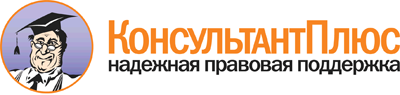 "Типовые правила эксплуатации контрольно-кассовых машин при осуществлении денежных расчетов с населением"
(утв. Минфином РФ 30.08.1993 N 104)Документ предоставлен КонсультантПлюс

www.consultant.ru

Дата сохранения: 03.02.2019
 КонсультантПлюс: примечание.Решением ГМЭК от 24.06.2003 (протокол N 2/74-2003) утверждена Классификация изменений в контрольно-кассовых машинах.С 1 января 1999 года взамен формы N 26 введена в действие форма N КМ-1, утвержденная Постановлением Госкомстата РФ от 25.12.1998 N 132 (Письмо МНС РФ от 27.08.1999 N ВГ-6-16/685).N Nдо перевода на нулидо перевода на нулипосле перевода на нулипосле перевода на нулиN Nцифрамипрописьюцифрамипрописью1234N NЦифрамиПрописью1234С 1 января 1999 года взамен формы N 27 введена в действие форма N КМ-2, утвержденная Постановлением Госкомстата РФ от 25.12.1998 N 132 (Письмо МНС РФ от 27.08.1999 N ВГ-6-16/685).С 1 января 1999 года взамен формы N 24 введена в действие форма N КМ-4, утвержденная Постановлением Госкомстата РФ от 25.12.1998 N 132 (Письмо МНС РФ от 27.08.1999 N ВГ-6-16/685).ДатаN счетчикаПоказанияПоказанияПоказанияПоказанияПоказанияПоказанияДатаN счетчикаконтролирующего счетчика, регистрирующего перевод суммирующих денежных счетчиковСуммирующих денежных счетчиковСуммирующих денежных счетчиковСуммирующих денежных счетчиковСуммирующих денежных счетчиковСуммирующих денежных счетчиковДатаN счетчикаконтролирующего счетчика, регистрирующего перевод суммирующих денежных счетчиковна начало рабочего дня (смены) подписина начало рабочего дня (смены) подписина начало рабочего дня (смены) подписиНа конец рабочего дня (смены)Суммы выручки за день (смену)ДатаN счетчикаконтролирующего счетчика, регистрирующего перевод суммирующих денежных счетчиковСуммаКассираАдминис.На конец рабочего дня (смены)Суммы выручки за день (смену)12345678Сдано директору (ст.кассиру)Сдано директору (ст.кассиру)Сдано директору (ст.кассиру)Сдано директору (ст.кассиру)Сдано директору (ст.кассиру)Результат проверкиРезультат проверкиОплаченными документамиОплаченными документамиОплаченными документамиВсегоДенежный остаток на конец дня в кассеНедостачаИзлишкиНаличнымиКоличествоНа суммуВсегоДенежный остаток на конец дня в кассеНедостачаИзлишки9101112131415Подписи на конец дня (смены)Подписи на конец дня (смены)Подписи на конец дня (смены)Возвращено денежных сумм покупателям по неиспользованным кассовым чекамКассираАдминистрацииВозвращено денежных сумм покупателям по неиспользованным кассовым чекамДеньги и оплаченные документы сдалПоказатели снимали, деньги с оплаченными документами принял161718С 1 января 1999 года взамен формы N 24а введена в действие форма N КМ-5, утвержденная Постановлением Госкомстата РФ от 25.12.1998 N 132 (Письмо МНС РФ от 27.08.1999 N ВГ-6-16/685).Дата (смена)N секции или отделаФамилия и инициалы продавца или официантаПоказанияПоказанияПоказанияДата (смена)N секции или отделаФамилия и инициалы продавца или официантаКонтрольного счетчика, регистрирующего перевод суммирующего счетчика на нулиСуммирующих денежных счетчиковСуммирующих денежных счетчиковДата (смена)N секции или отделаФамилия и инициалы продавца или официантаКонтрольного счетчика, регистрирующего перевод суммирующего счетчика на нулина начало рабочего дня (смены)на конец рабочего дня (смены)123456Сумма выручкиСумма выручкиОстаток в рублях, в копейкахДанные об излишках или недостачахПодписиПодписиПримечаниевсего за день (смену)сделанной в течение дня (смены)Остаток в рублях, в копейкахДанные об излишках или недостачахконтролера-кассира, кассира, продавца, официантаадминистрации, подтверждающие правильность записей и получение денегПримечаниевсего за день (смену)сделанной в течение дня (смены)Остаток в рублях, в копейкахДанные об излишках или недостачахконтролера-кассира, кассира, продавца, официантаадминистрации, подтверждающие правильность записей и получение денег78910111213С 1 января 1999 года взамен формы N 54 введена в действие форма N КМ-3, утвержденная Постановлением Госкомстата РФ от 25.12.1998 N 132 (Письмо МНС РФ от 27.08.1999 N ВГ-6-16/685).N N п. п.N чекаНазвание отделаN бригадыСумма чекаПо распоряжению кого возвращены деньги по чеку покупателяС 1 января 1999 года взамен формы N 30 введена в действие форма N КМ-8, утвержденная Постановлением Госкомстата РФ от 25.12.1998 N 132 (Письмо МНС РФ от 27.08.1999 N ВГ-6-16/685).NN п/пДата и время вызоваN заявкиN кассовой машиныПричина вызоваФ.И.О. механика и представителя налоговой службыОтметка о пломбировании и оттиск клеймаСодержание выполненных работПодпись технического специалистаПодпись ответс. за приемку работыС 1 января 1999 года взамен формы N 25 введена в действие форма N КМ-7, утвержденная Постановлением Госкомстата РФ от 25.12.1998 N 132 (Письмо МНС РФ от 27.08.1999 N ВГ-6-16/685).N кассыN кассовой машиныПоказание контрольного счетчикаШифр счетчикаПоказатели счетчиковПоказатели счетчиковВыручка согласно показанию счетчикаN кассыN кассовой машиныПоказание контрольного счетчикаШифр счетчикак началу работык окончанию работыВыручка согласно показанию счетчикаотделотделотделотделотделотделотделотделотделотделВыручку в сумме руб.подтвержд. зав. отделомВыручку в сумме руб.подтвержд. зав. отделомВыручку в сумме руб.подтвержд. зав. отделомВыручку в сумме руб.подтвержд. зав. отделомВыручку в сумме руб.подтвержд. зав. отделом